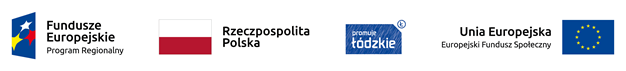 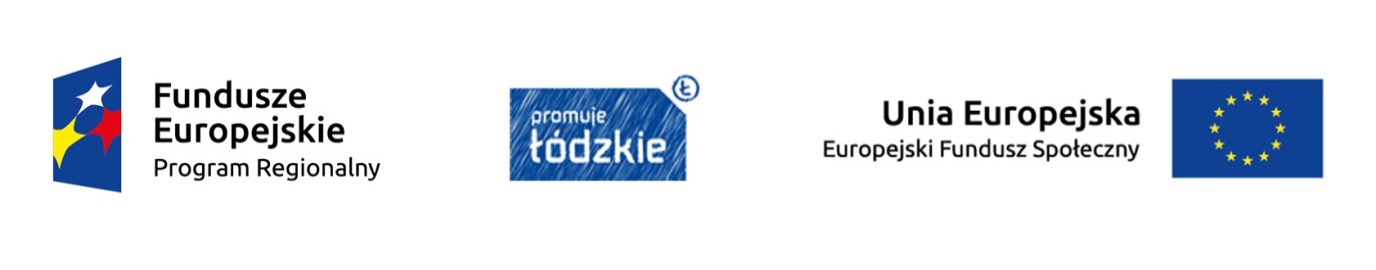 (pieczęć Wykonawcy/Wykonawców) 	Zespół Szkół Ponadgimnazjalnych Nr 2 	97-200 Tomaszów Maz.	ul. Św.Antoniego 57/61W nawiązaniu do zaproszenia do złożenia oferty na dostawę książek i materiałów dydaktycznych na potrzeby realizacji projektu pn. „Innowacje w gastronomii” realizowanego przez Zespół Szkół Ponadgimnazjalnych nr 2 im. St. Staszica w Tomaszowie Mazowieckim, współfinansowanego ze środków Europejskiego Funduszu Społecznego w ramach Programu Operacyjnego Województwa Łódzkiego na lata 2014 – 2020.MY NIŻEJ PODPISANI ______________________________________________________________________________________________________________________________________________________działając w imieniu i na rzecz ______________________________________________________________________________________________________________________________________________________(nazwa (firma) dokładny adres Wykonawcy/Wykonawców)(w przypadku składania oferty przez podmioty występujące wspólnie podać nazwy(firmy) i dokładne adresy wszystkich wspólników spółki cywilnej lub członków konsorcjum)1.	SKŁADAMY OFERTĘ na wykonanie przedmiotu zamówienia zgodnie warunkami określonymi w zaproszeniu do złożenia oferty.2.  	OŚWIADCZAMY, że zapoznaliśmy się z  warunkami określonymi w zaproszeniu do złożenia oferty  i uznajemy się za związanych określonymi w niej postanowieniami i zasadami postępowania. 3.  	OFERUJEMY wykonanie przedmiotu zamówienia za cenę brutto ______________ złotych (słownie) złotych:____________________________________________________ ____________________________________________________________), w tym: cena netto  złotych ………………………………………….. (słownie) złotych: ……………………………………………………………………....) Podatek VAT …………%, złotych …………………………………………., (słownie) złotych:.…………………………………)Cena musi być wyrażona w złotych polskich i obejmować cały przedmiot zamówienia zgodny z opisem w zaproszeniu do złożenia oferty.4. 	Oświadczamy, że cena oferty uwzględnia wszystkie koszty wykonania zamówienia.5. ZOBOWIAZUJEMY SIĘ do wykonania zamówienia w terminie określonym w zaproszeniu do złożenia oferty. 6. 	AKCEPTUJEMY warunki płatności określone przez Zamawiającego w ogłoszeniu do złożenia oferty. 7. 	  Oświadczamy, że samodzielnie będziemy wykonywać realizację przedmiotu zamówienia/   podwykonawcom zamierzamy powierzyć wykonanie następujących czynności: *a)  …………………………………………………………………………………………….………………………………………………………...b) ……………………………………………………...……………………………………………………………………………………………….8.	OSWIADCZAMY, że sposób reprezentacji Wykonawcy*/Wykonawców wspólnie ubiegających się o udzielenie zamówienia* dla potrzeb niniejszego zamówienia jest następujący: ___________________________________________________________________________(Wypełniają jedynie przedsiębiorcy składający wspólną ofertę -spółki cywilne lub konsorcja) 9.	OSWIADCZAMY, iż -za wyjątkiem informacji i dokumentów zawartych w ofercie na stronach nr od ____ do ____ -niniejsza oferta oraz wszelkie załączniki do niej są jawne i nie zawierają informacji stanowiących tajemnicę przedsiębiorstwa w rozumieniu przepisów o zwalczaniu nieuczciwej konkurencji. 10.	OSWIADCZAMY, że zapoznaliśmy się z Istotnymi dla Stron postanowieniami umowy, określonymi w zaproszeniu do złożenia oferty i zobowiązujemy się, w przypadku wyboru naszej oferty, do zawarcia umowy zgodnej z niniejszą ofertą, na warunkach określonych w zaproszeniu do złożenia oferty, w miejscu i terminie wyznaczonym przez Zamawiającego.11.	WSZELKĄ KORESPONDENCJĘ w sprawie niniejszego postępowania należy kierować na poniższy adres: ________________________________________tel. ___________ fax __________________ e-mail: ________________________12. OFERTĘ niniejsza składamy na ______ stronach. 13. ZAŁACZNIKAMI do niniejszej oferty, stanowiącymi jej integralna cześć są: __________________________________________________________________________________________________________________________________________________________________________________________________________________________________________________________________________________________________________________________________________________________________________________________________________________________14. WRAZ Z OFERTA składamy następujące oświadczenia i dokumenty na ____ stronach: -Oświadczenie o spełnianiu warunków udziału w postępowaniu. -_______________________________________________________________________ -_______________________________________________________________________ -_______________________________________________________________________ -_______________________________________________________________________ __________________ dnia __ __ 20     roku niepotrzebne skreślić 	_____________________________	(podpis Wykonawcy/Pełnomocnika) ......................................................             (pieczęć wykonawcy)OŚWIADCZENIE WYKONAWCYOświadczam, że firma którą reprezentuję: Nie podlega wykluczeniu z postępowania o zamówienie publiczne na podstawie  art. 24 ust. 1  ustawy z dnia 29 stycznia 2004 r. - Prawo zamówień publicznych (tekst jednolity: Dz.U. z 2015r. poz. 2164)  zwana dalej ustawą PZP                                              			  ..............................................................................................				  (data i podpis osoby uprawnionej do reprezentacji wykonawcy )......................................................             (pieczęć wykonawcy)OŚWIADCZENIE WYKONAWCYOświadczam, że firma którą reprezentuję spełnia warunki udziału w postępowaniu o udzielenie zamówienia na dostawę książek i materiałów dydaktycznych na potrzeby realizacji projektu pn. „Innowacje w gastronomii” realizowanego przez Zespół Szkół Ponadgimnazjalnych nr 2 im. St. Staszica w Tomaszowie Mazowieckim, współfinansowanego ze środków Europejskiego Funduszu Społecznego w ramach Programu Operacyjnego Województwa Łódzkiego na lata 2014 – 2020.Oświadczam, że zadanie stanowiące przedmiot zamówienia zostanie zrealizowane zgodnie z warunkami określonymi w opisie przedmiotu zamówienia w zaproszeniu do złożenia oferty                                               			  .................................................................................... (data i podpis osoby uprawnionej do reprezentacji wykonawcy )   *niepotrzebne skreślić                     Załącznik  nr 1 do zaproszenia FORMULARZ OFERTYOFERTAZałącznik nr 2 do zaproszenia:  OŚWIADCZENIE O BRAKU PODSTAW DO WYKLUCZENIA Z POSTĘPOWANIAZałącznik nr 3 do zaproszenia:  OŚWIADCZENIE O SPEŁNIANIU WARUNKÓW UDZIAŁU W POSTĘPOWANIU